磁力轮传动产品分类与特点磁力轮是利用磁铁的吸力和斥力相互作用的原理，非接触的动力传递装置。磁力轮是在洁净的环境下，不允许细微杂质的LCD、PDP、PCB、TFT、OLED、SOLAR CELL等生产线上以非接触状态驱动的产品。可替代依靠摩擦来驱动的机械式齿轮。可从根本上杜绝使用以往机械式齿轮时产生的粉尘的问题。此外，使用特性优异的钕铁硼永磁铁，更大的优点表现在，动力传递能力高，无噪音以及无需更换部件，可半使用。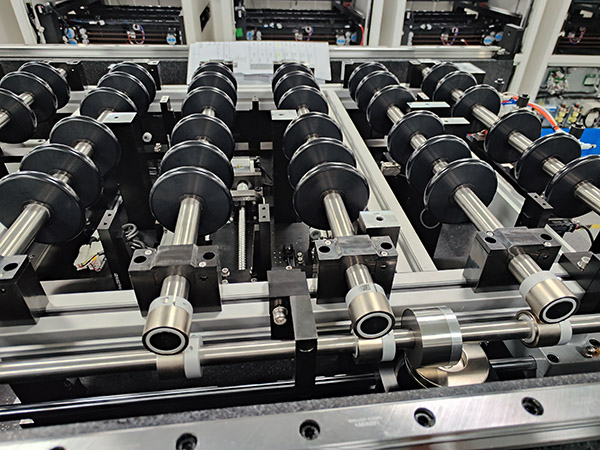 　　产品特点　　无尘环境：利用磁力，在非接触状态下，可以利用扭力传送，在需要无尘环境的真空内传送产品。　　气体低排：大型机器至真空机内，为了减排气体，根据特殊的表面处理，可以在10-5PA的环境中使用　　超低音：具有在以往的齿轮和传送带等传送机器中，无法想象的超低音效果。可以提供干净整洁的生产坏境。　　扭力极限功能：若产生非正常负荷，两个磁齿轮就会各自转动，实现转矩极限功能。另外，因为是非接触环境，无机械磨损，因些比以往的齿轮等传送工具使用寿命更长久。　　降低成本：不用因为磨损更换零件，实现了降低经营成本。因为即使反复进行真空待机，也完全不会对性能产生任何影响，因此，不需要以往复杂而高费的设计。　　产品分类　　按磁力轮的材料生产工艺可分为：烧结型和粘接型　　烧结型是由钕铁硼原料，通过抽真空，高温加热成型，然后经过一些复杂的生产工序，加工成我们所需的规格。而粘接型是直接注塑成型，生产周期快，比较经济实用，但磁力会稍弱于烧结磁力轮。　　如果按磁力轮传动方向划分，磁力轮可分为直交传动、平行传动、锥传动。另外，磁力传动除磁力轮产品外，还有另外一种比较常见的产品---磁力联轴器。也是非接触式传动动力的一种方式，主要应用在化学、医药、真空等需要密封传动的场所。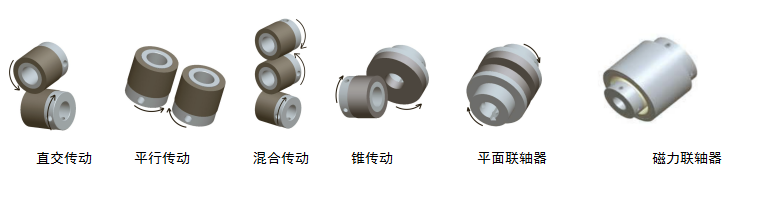 　北京磁运达科技有限公司厂家　　北京磁运达厂家主要致力于钕铁硼磁性产品的生产与销售的，厂家专业于磁力传动产品的研发和生产。公司有着先进的生产设备及技术，产品主要市场为大陆地区、台湾及日韩。其主要产品有磁力轮、磁力联轴器、磁力定位球及各种钕铁硼磁铁产品，可以按客户进行加工定做各种异形磁铁及磁力传动产品。　　目前，公司设有苏州办事处和东莞办事处用来服务华东地区和华南地区。